兒教情深觀看以下影片，然後回答問題。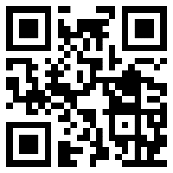 以下哪些關於兒教院的說法是正確的？正確的，在空格內加；不正確的加×。        兒教院的全名是廣東兒童教養院。                                                                    1   吳菊芳是兒教院的創辦人。		                                                                     1   兒教院的課程主要是軍訓。                                                                                1   兒教院會因應學生的水平編排班級。                                                                1在兒教院內的生活環境如何？在橫線上填寫答案，完成下表。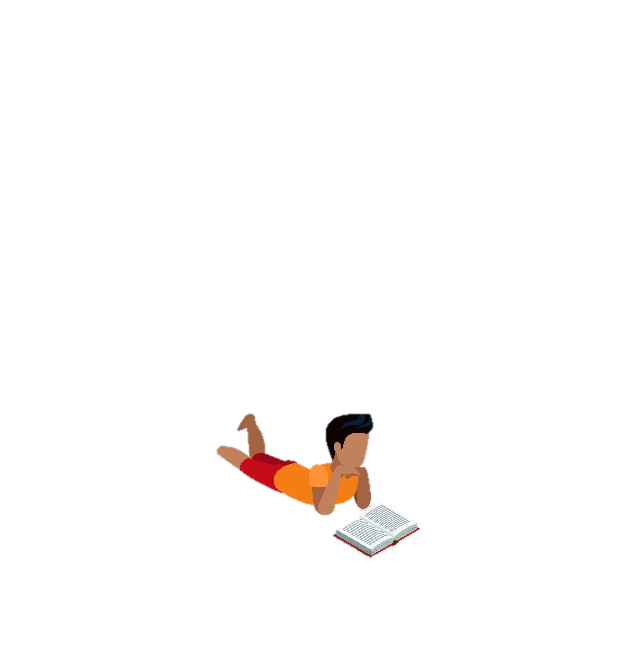 在直屬大隊內，黃光漢負責表演甚麼？在代表答案的空格內填色。1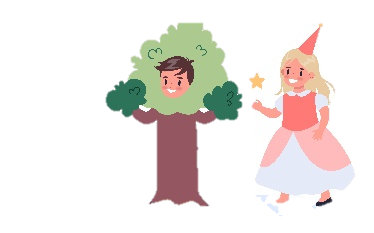 